Зарегистрировано в Минюсте России 1 ноября 2023 г. N 75796МИНИСТЕРСТВО ПРОСВЕЩЕНИЯ РОССИЙСКОЙ ФЕДЕРАЦИИПРИКАЗот 29 сентября 2023 г. N 731О ВНЕСЕНИИ ИЗМЕНЕНИЙВ ПОРЯДОК ОРГАНИЗАЦИИ И ОСУЩЕСТВЛЕНИЯ ОБРАЗОВАТЕЛЬНОЙДЕЯТЕЛЬНОСТИ ПО ОСНОВНЫМ ОБЩЕОБРАЗОВАТЕЛЬНЫМ ПРОГРАММАМ -ОБРАЗОВАТЕЛЬНЫМ ПРОГРАММАМ НАЧАЛЬНОГО ОБЩЕГО, ОСНОВНОГООБЩЕГО И СРЕДНЕГО ОБЩЕГО ОБРАЗОВАНИЯ, УТВЕРЖДЕННЫЙПРИКАЗОМ МИНИСТЕРСТВА ПРОСВЕЩЕНИЯ РОССИЙСКОЙФЕДЕРАЦИИ ОТ 22 МАРТА 2021 Г. N 115В соответствии с частями 11 и 12 статьи 13 Федерального закона от 29 декабря 2012 г. N 273-ФЗ "Об образовании в Российской Федерации", пунктом 2 статьи 1 Федерального закона от 13 июня 2023 г. N 219-ФЗ "О внесении изменений в Федеральный закон "Об образовании в Российской Федерации", пунктом 1 и подпунктом 4.2.5 пункта 4 Положения о Министерстве просвещения Российской Федерации, утвержденного постановлением Правительства Российской Федерации от 28 июля 2018 г. N 884, приказываю:1. Утвердить прилагаемые изменения, которые вносятся в Порядок организации и осуществления образовательной деятельности по основным общеобразовательным программам - образовательным программам начального общего, основного общего и среднего общего образования, утвержденный приказом Министерства просвещения Российской Федерации от 22 марта 2021 г. N 115 (зарегистрирован Министерством юстиции Российской Федерации 20 апреля 2021 г., регистрационный N 63180), с изменениями, внесенными приказами Министерства просвещения Российской Федерации от 11 февраля 2022 г. N 69 (зарегистрирован Министерством юстиции Российской Федерации 22 марта 2022 г., регистрационный N 67817), от 7 октября 2022 г. N 888 (зарегистрирован Министерством юстиции Российской Федерации 10 ноября 2022 г., регистрационный N 70899), от 5 декабря 2022 г. N 1063 (зарегистрирован Министерством юстиции Российской Федерации 15 февраля 2023 г., регистрационный N 72372) и от 3 августа 2023 г. N 581 (зарегистрирован Министерством юстиции Российской Федерации 31 августа 2023 г., регистрационный N 75023).2. Настоящий приказ вступает в силу с 1 сентября 2024 г. и действует до 1 сентября 2027 года.Исполняющий обязанности МинистраА.А.КОРНЕЕВУтвержденыприказом Министерства просвещенияРоссийской Федерацииот 29 сентября 2023 г. N 731ИЗМЕНЕНИЯ,КОТОРЫЕ ВНОСЯТСЯ В ПОРЯДОК ОРГАНИЗАЦИИ И ОСУЩЕСТВЛЕНИЯОБРАЗОВАТЕЛЬНОЙ ДЕЯТЕЛЬНОСТИ ПО ОСНОВНЫМ ОБЩЕОБРАЗОВАТЕЛЬНЫМПРОГРАММАМ - ОБРАЗОВАТЕЛЬНЫМ ПРОГРАММАМ НАЧАЛЬНОГО ОБЩЕГО,ОСНОВНОГО ОБЩЕГО И СРЕДНЕГО ОБЩЕГО ОБРАЗОВАНИЯ",УТВЕРЖДЕННЫЙ ПРИКАЗОМ МИНИСТЕРСТВА ПРОСВЕЩЕНИЯРОССИЙСКОЙ ФЕДЕРАЦИИ ОТ 22 МАРТА 2021 Г. N 1151. Пункт 1 дополнить словами ", и для обучающихся, относящихся к коренным малочисленным народам Севера, Сибири и Дальнего Востока Российской Федерации, ведущим кочевой и (или) полукочевой образ жизни, в местах их традиционного проживания и традиционной хозяйственной деятельности по образовательным программам начального общего образования.".2. Пункт 2 изложить в следующей редакции:"2. Порядок является обязательным для организаций, осуществляющих образовательную деятельность, в том числе для образовательных организаций со специальными наименованиями "кадетская школа", "кадетский (морской кадетский) корпус" и "казачий кадетский корпус", индивидуальных предпринимателей, реализующих общеобразовательные программы, в том числе адаптированные, а также для образовательных организаций, реализующих образовательные программы начального общего образования, в том числе адаптированные, в местах традиционного проживания и традиционной хозяйственной деятельности коренных малочисленных народов Севера, Сибири и Дальнего Востока Российской Федерации, ведущих кочевой и (или) полукочевой образ жизни (далее вместе - Организации).".3. Пункт 22 изложить в следующей редакции:"22. Учебный год в Организациях начинается 1 сентября и заканчивается в соответствии с учебным планом соответствующей общеобразовательной программы. Начало учебного года может переноситься Организацией при реализации общеобразовательной программы в очно-заочной форме обучения не более чем на один месяц, в заочной форме обучения - не более чем на три месяца.Для обучающихся по образовательным программам начального общего образования, относящихся к коренным малочисленным народам Севера, Сибири и Дальнего Востока Российской Федерации, ведущим кочевой и (или) полукочевой образ жизни, в местах их традиционного проживания и традиционной хозяйственной деятельности начало учебного года устанавливается Организацией самостоятельно.С целью профилактики переутомления в календарном учебном графике предусматривается чередование периодов учебного времени, сессий и каникул. Продолжительность каникул должна составлять не менее 7 календарных дней <30>. Сроки начала и окончания каникул определяются Организацией самостоятельно.".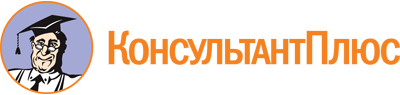 Приказ Минпросвещения России от 29.09.2023 N 731
"О внесении изменений в Порядок организации и осуществления образовательной деятельности по основным общеобразовательным программам - образовательным программам начального общего, основного общего и среднего общего образования, утвержденный приказом Министерства просвещения Российской Федерации от 22 марта 2021 г. N 115"
(Зарегистрировано в Минюсте России 01.11.2023 N 75796)Документ предоставлен КонсультантПлюс

www.consultant.ru

Дата сохранения: 21.11.2023
 